СЦЕНАРИЙ ПРАЗДНИКА
ПОСВЯЩЁННОГО ЗИМНЕЙ УНИВЕРСИАДЕ 2019ДЛЯ ДЕТЕЙ ДЕТСКОГО САДА«НАВСТРЕЧУ УНИВЕРСИАДЕ 2019»Выполнил:муз.руководитель МБДОУ № 14Денисова Т.В.                                                                                     Муз. Рук. –Денисова Т. В.                                                                                     Ведущий- Мясоедова Е. Г.                                                                                      Снежная Королева-  Алексенко А. С                                                                                      U- Лайка- Ручина С. А.                                                                                      Лыжник- Шевёлкина Е. В.                                                                                       Хоккеист- Сидоренко Т. В.                                                                                      Биатлонист- Гринюкова М. В.                                                                                      Конькобежец- Мурачкова С. А.г. Красноярск 2019г.Цель: Формирование у воспитанников ДОУ чувства сопричастности к процессу подготовки и проведения Зимней универсиады 2019.Задачи:Формировать у подрастающего поколения ценностного отношения к своему здоровью;Создать условия для развития новых форм работы, методов в деятельности детского учреждения;  Показать дошкольникам возможности по укреплению своего здоровья;Формировать потребности в полезном и интересном проведении досуга.Ход праздника.	Дети всех возрастных групп детского сада к определённому времени выходят на спортивную площадку ДОУ. Их встречает ведущий.Ведущий: Дорогие ребята! Мы рады приветствовать вас на празднике, который называется «Навстречу Универсиаде 2019». Вам придется сегодня пройти много нелегких, но интересных испытаний, чтобы показать свою смекалку и знания, мы желаем вам пройти их с радостью и улыбкой! Внимание! Внимание! Внимание! Встречаем талисман будущей Зимней Универсиады – 2019!Под торжественную музыку выходит Снежная Королева.Снежная Королева: Здравствуйте! Я- талисман Универсиады 2019, вы меня узнали?(Ответы детей)Снежная Королева:  Я - талисман Универсиады!Дети: Нет, талисман Универсиады- U- Лайка.Снежная Королева: Оказывается, вы много знаете, даже обмануть не получается.-А что такое Универсиада?-Где проходила последняя Универсиада в России?-Что зажигается на Олимпиадах и Универсиадах?- О чём напоминает всем людям мира олимпийский огонь?- Кто символ Красноярской Универсиады?Ведущий: Снежная Королева, верни нам U- Лайку, она нам очень нужна.Снежная Королева: Несмотря на то, что вы много знаете, U-Лайку я вам не смогу вернуть. Я её заморозила и она будет спать до тех пор, пока я её не расколдую.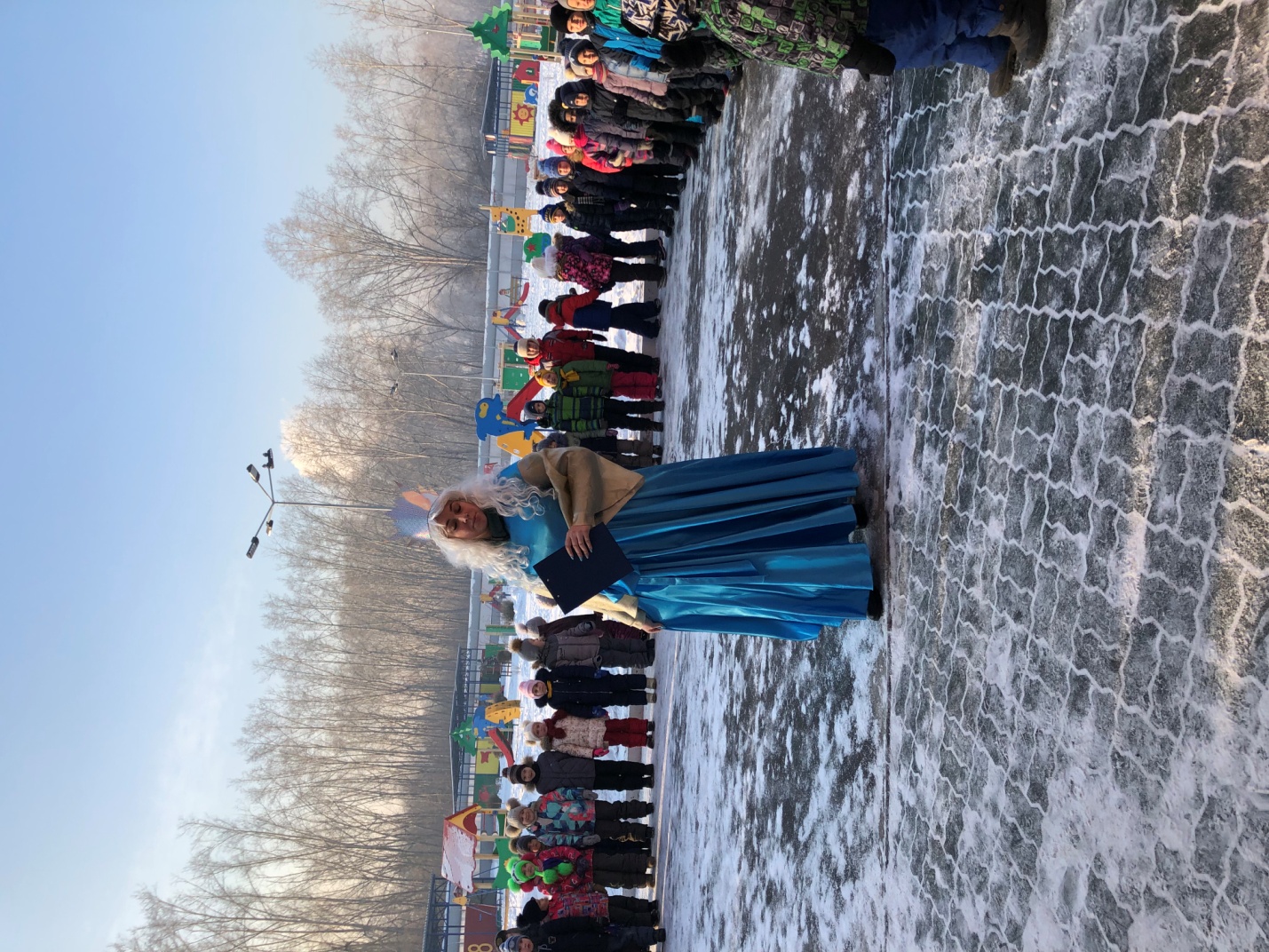 Ведущий: Мы готовы выполнить любые твои желания, только освободи U- Лайку!Снежная Королева: А вы клянетесь, что будете честно выполнять мои задания? А вести честную игру?Ведущий:Дошколята подтянитесь,Все смотрите на меня.Повторим со мною вместеКлятвы верные слова.Клянемся дружными быть! – Клянемся!И слезы горькие не лить! – Клянемся!С улыбкой трудности встречать! – Клянемся!Всё смело преодолевать! – Клянемся!Снежная Королева: Хорошо, тогда выполняйте! Вот вам задания! А если справитесь, верну вам вашу U – Лайку. (раздает из сумки маршрутные листы для прохождения игры -квеста.) Желаю вам достойно пройти все испытания, задания выполнять правильно. Кто знает, может, будущие олимпийцы сейчас стоят здесь, среди вас, а я пойду… (зевает) Посплю… . Как справитесь- позовите. (уходит) Ведущий: Ребята, чтобы нам пройти все испытания и вернуть талисман Универсиады, нужно сначала разогреться. По периметру разойдись, на разминку становись. Музыкальная разминка.Ведущий: Разминку мы провели, но кто же нам поможет… Зима- это время сказок и волшебства. Повторяйте за мной: раз, два, три, волшебство произойди!!!Под музыку выходят Лыжник, Конькобежец и Хоккеист и Биатлонист.Лыжник:Полюбуйтесь, поглядитеНа веселых дошколят.Олимпийские надеждыНынче ходят в детский сад.Хоккеист:Ходят с шайбой, ходят с клюшкой.Ждет успех их, ждет рекорд,Смотрят с завистью игрушкиНа ребят, что любят спорт.Конькобежец:Конькобежцы и гимнасты,А в бассейне есть пловцы,И на лыжах ходят часто –Вот какие молодцы!Лыжник: Здравствуйте, ребята. Что у вас тут произошло? Вам нужна помощь?Дети рассказывают героям про Снежную Королеву.Конькобежец: Конечно, мы вам поможем. Ведущий раздаёт маршрутные листы. Дети делятся на команды и расходятся по станциям, согласно маршрутных листов.1станция: «Хоккей»Там в латах все на ледяной площадке
Сражаются, сцепились в острой схватке.
Болельщики кричат: «Сильнее бей!»Поверь, не драка это, а — …(Хоккей)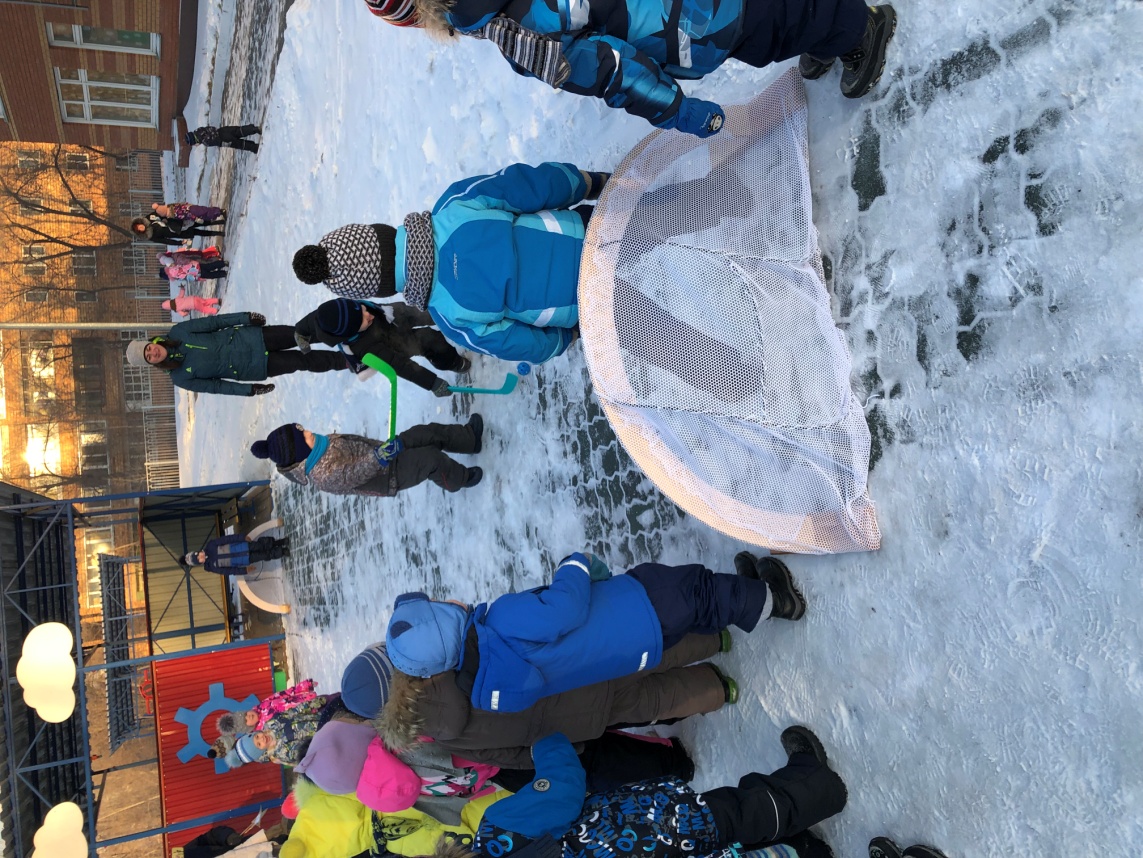  «Хоккей» Первый участник ведет клюшкой шайбу до конуса и выполняет удар по воротам, выполняет обратное ведение шайбы, передает инвентарь своему товарищу по команде. То же самое выполняют все участники эстафеты. Выигрывает команда, оказавшаяся на финише первой и не допустившая ошибок. (Вокруг кегли)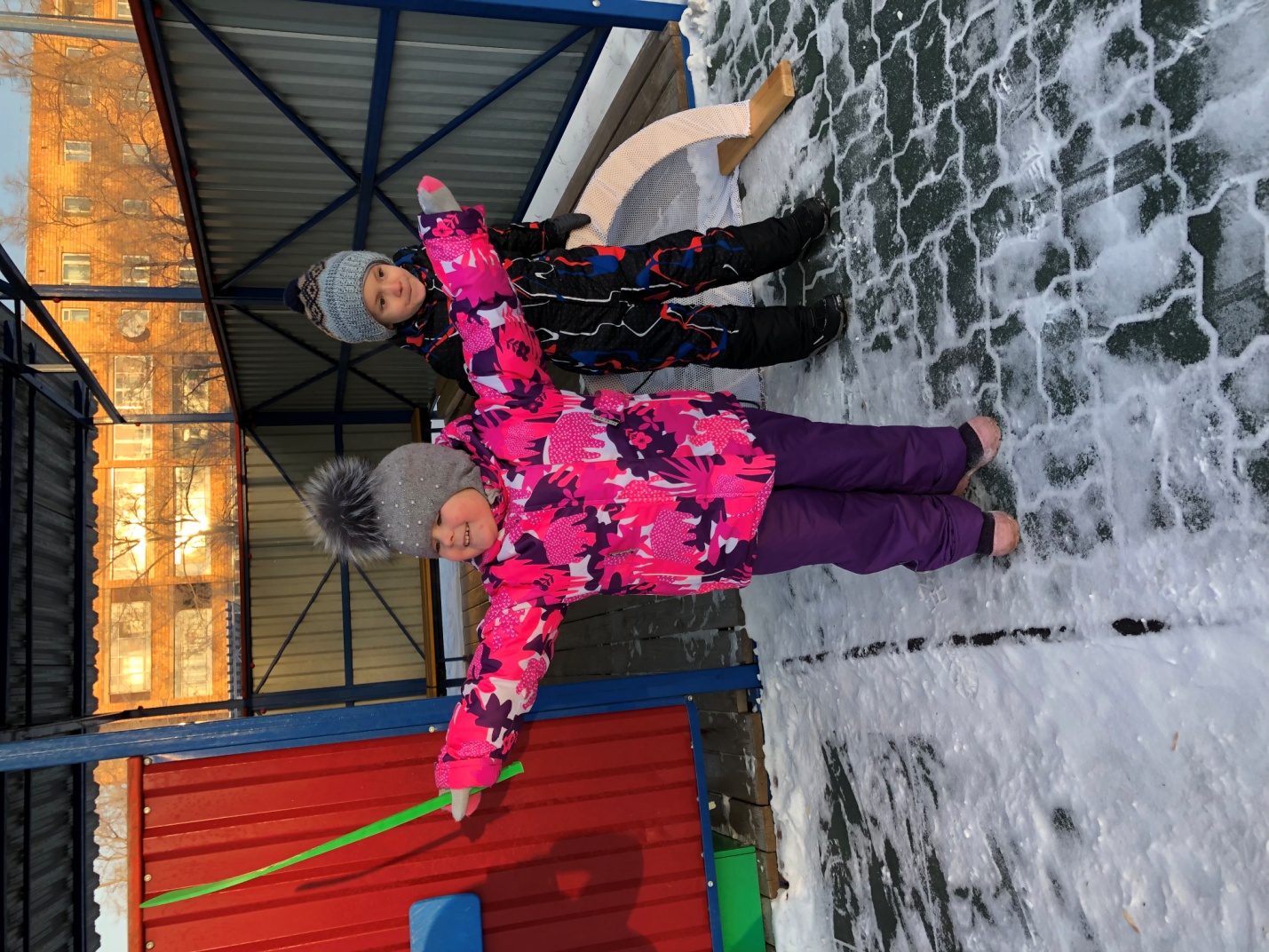 2 станция «Санный спотр»До чего же повезло –
Сколько снегу намело!
Мы выходим спозаранку
Покатаемся на …(Санках)«Санный спорт» Первые два участника везут третьего на санках до ориентира и обратно. Передают эстафету следующей паре. То же самое выполняют все члены команды. Выигрывает команда оказавшаяся на финише первой и не допустившая ошибок. 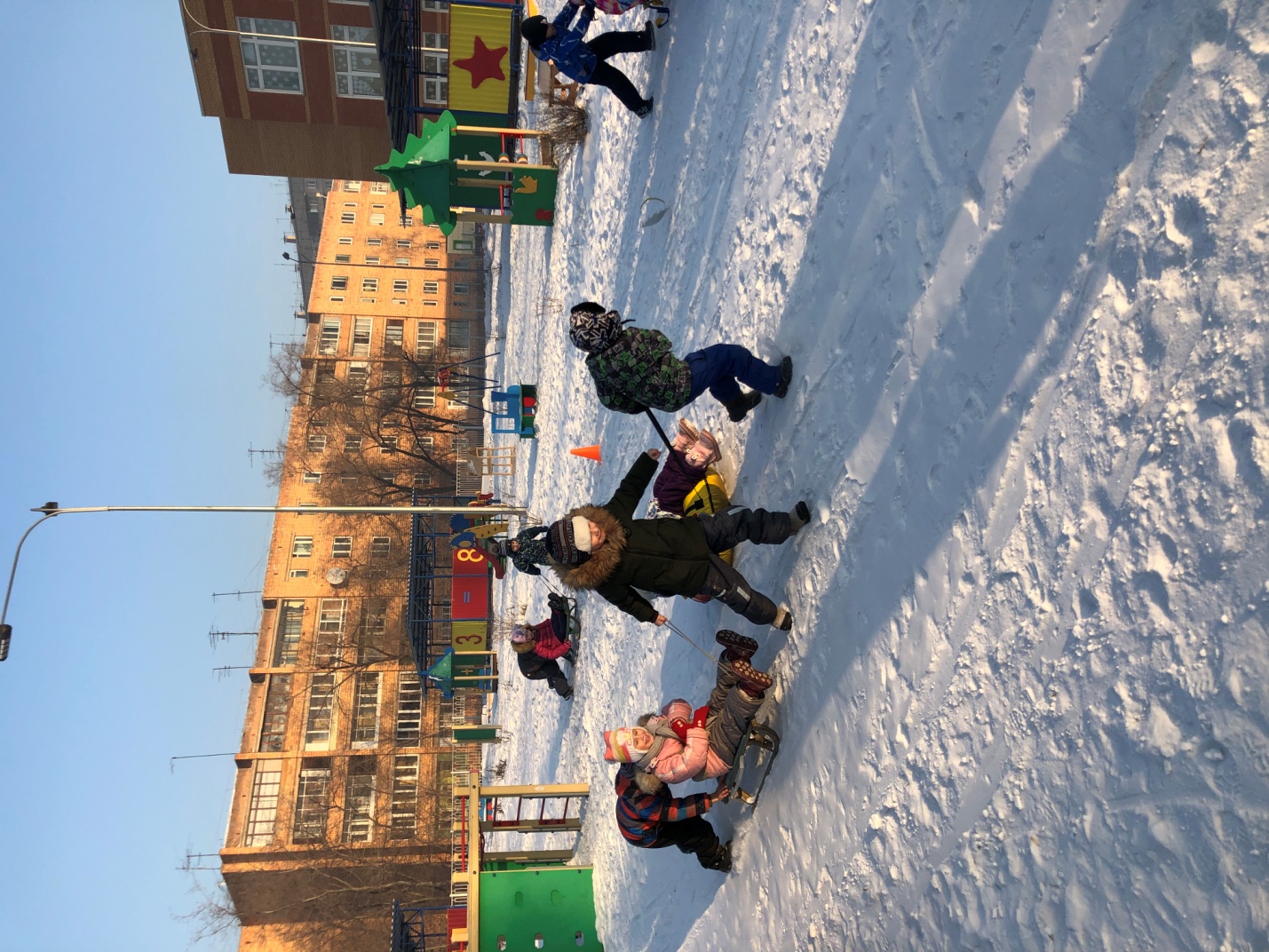 3 станция «Биатлон» И в мишень спортсмен стреляет,
И на лыжах мчится он.
А вид спорта называют
Очень просто: (биатлон).«Биатлон» Первый участник бежит до конуса, бросает мешочек в мишень и бежит обратно. Передает эстафету своему товарищу по команде. То же самое выполняют все члены команды.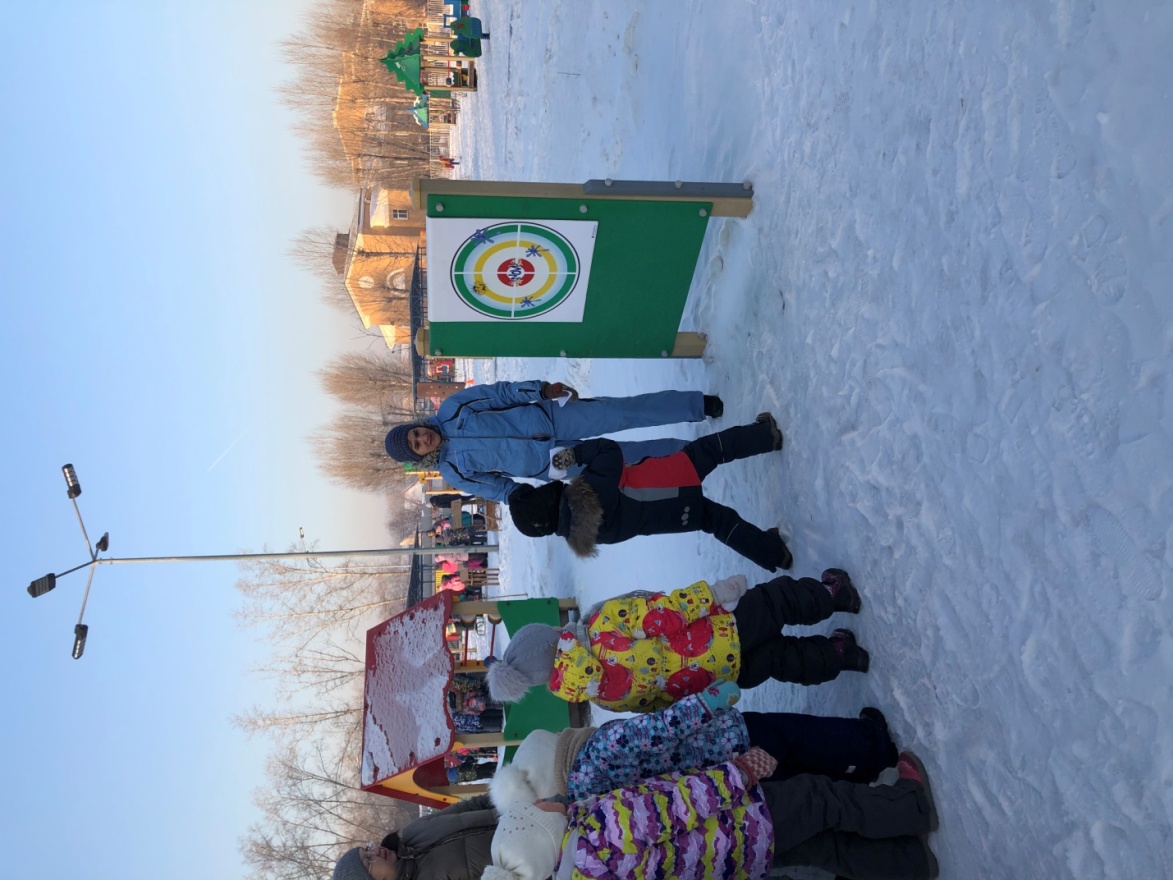 4 станция «Лыжные гонки».С горки я лечу стрелой,
Резвы кони подо мной.
Две полоски на снегу
Оставляют на бегу.(Лыжи)«Лыжные гонки» Каждой команде выдаются лыжи. Участник команды одевает лыжи и катит на лыжах до конуса, передает эстафету своему товарищу по команде. То же самое выполняют все члены команды. Выигрывает команда оказавшаяся на финише первой и не допустившая ошибок.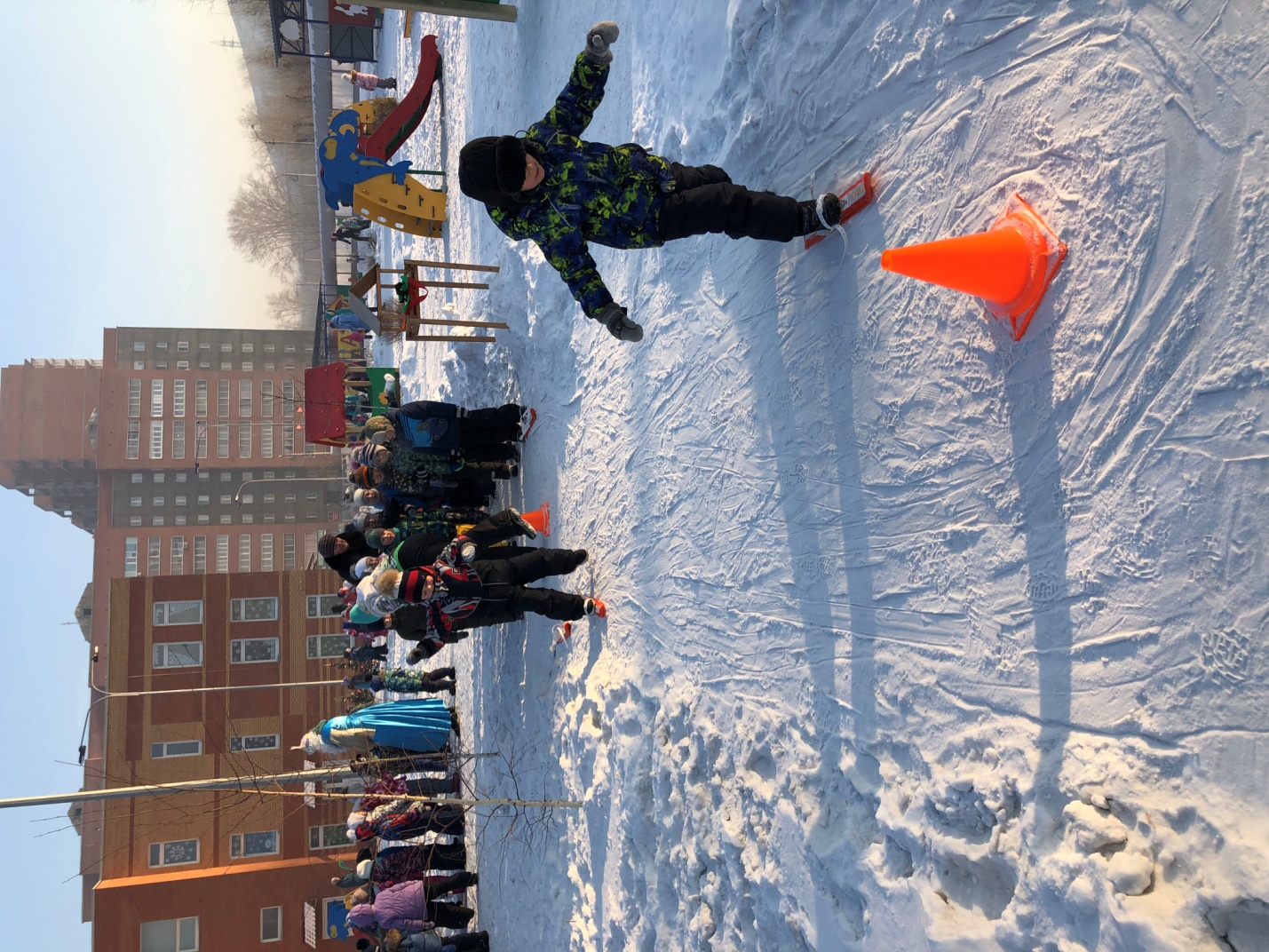 Лыжник: Вот и закончились у нас испытания. Мы считаем, что в сегодняшней игре не было побежденных, все стали победителями. А это есть самое важное! Ждите Снежную Королеву, а нам пора готовиться к Универсиаде.   Лыжник, Конькобежец, Хоккеист и Биатлонист уходят, появляется Снежная Королева.Снежная Королева: Ну ладно, сдаюсь, победили вы меня. А что же вам помогло справиться? Ведь я специально самые трудные задания для вас придумала.Ведущий: Нашим ребятам помогла дружба. Снежная Королева: А что такое дружба?Ведущий: А мы тебе, Снежная Королева, сейчас покажем, что такое дружба Вставай с нами в круг!Танец «Дружба».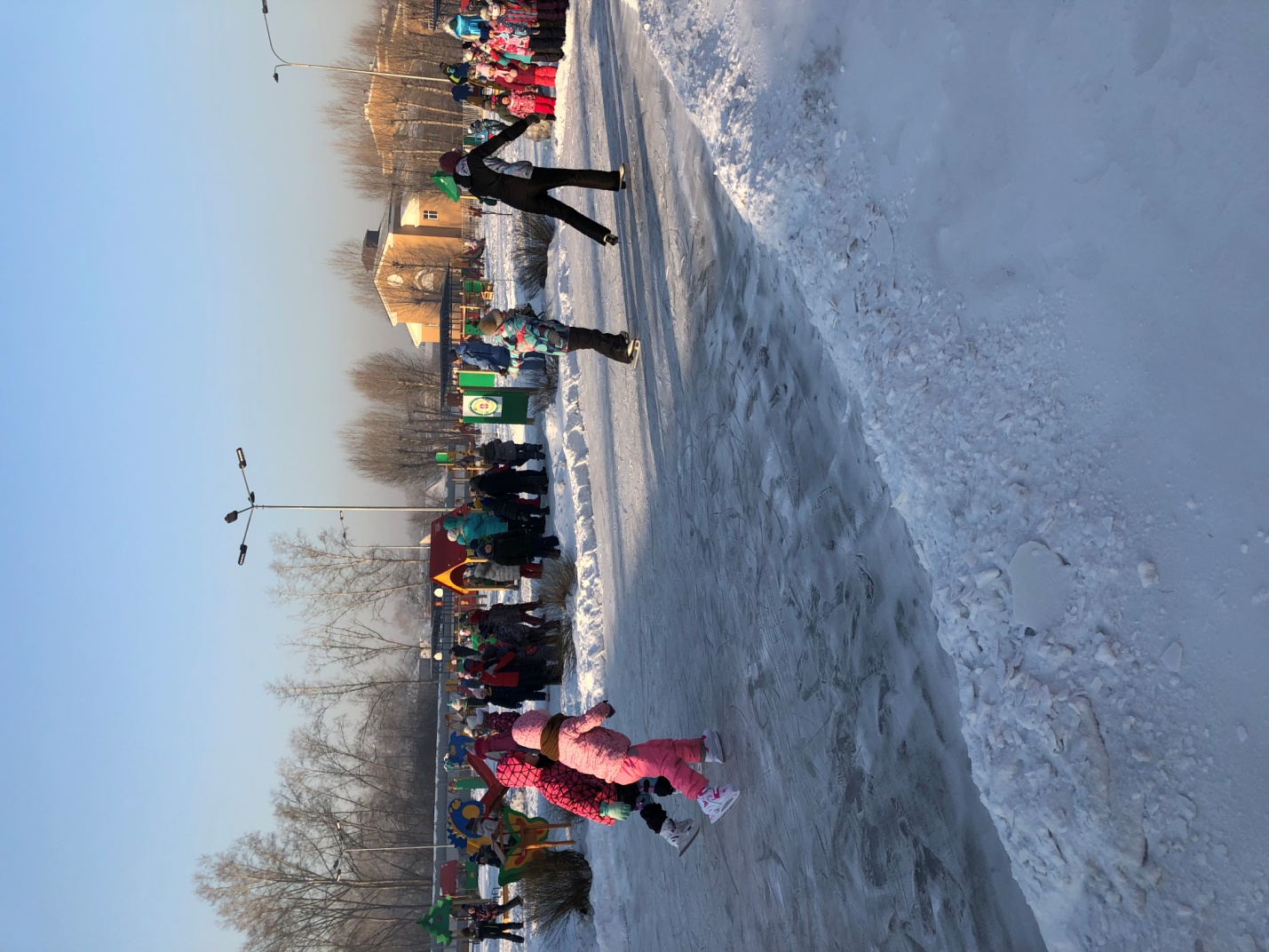 Снежная Королева: Я поняла, только дружные ребята способны пройти любые испытания. Что ж, вот вам U -Лайка. (показывает игрушку) Что? Что - то не так? По- моему, очень даже симпатичная собачка. Ведущий: Уговор надо соблюдать. Возвращай нам нашу U-Лайку!Снежная Королева: Ну ладно-ладно, пошутила, перепутала немножко. Помогайте мне звать ваш талисман, так и быть!Ножками потопали- раз, два, три.Ручками похлопали- раз, два, три.Покружились- раз два, три.Крикнем «Лайка, заходи!» (выполняют движения, заходит U –Лайка).Вот ваш символ, забирайте, ну, а мне пора, прощайте! (уходит).Под музыку выходит  U –Лайка.U –Лайка: Спасибо вам, ребята, что спасли меня. Все команды молодцы! За ваши старания и волю к победе огромное спасибо. А теперь предлагаю потанцевать!   Танец «Зимняя сказка».      После танца дети расходятся по своим площадкам.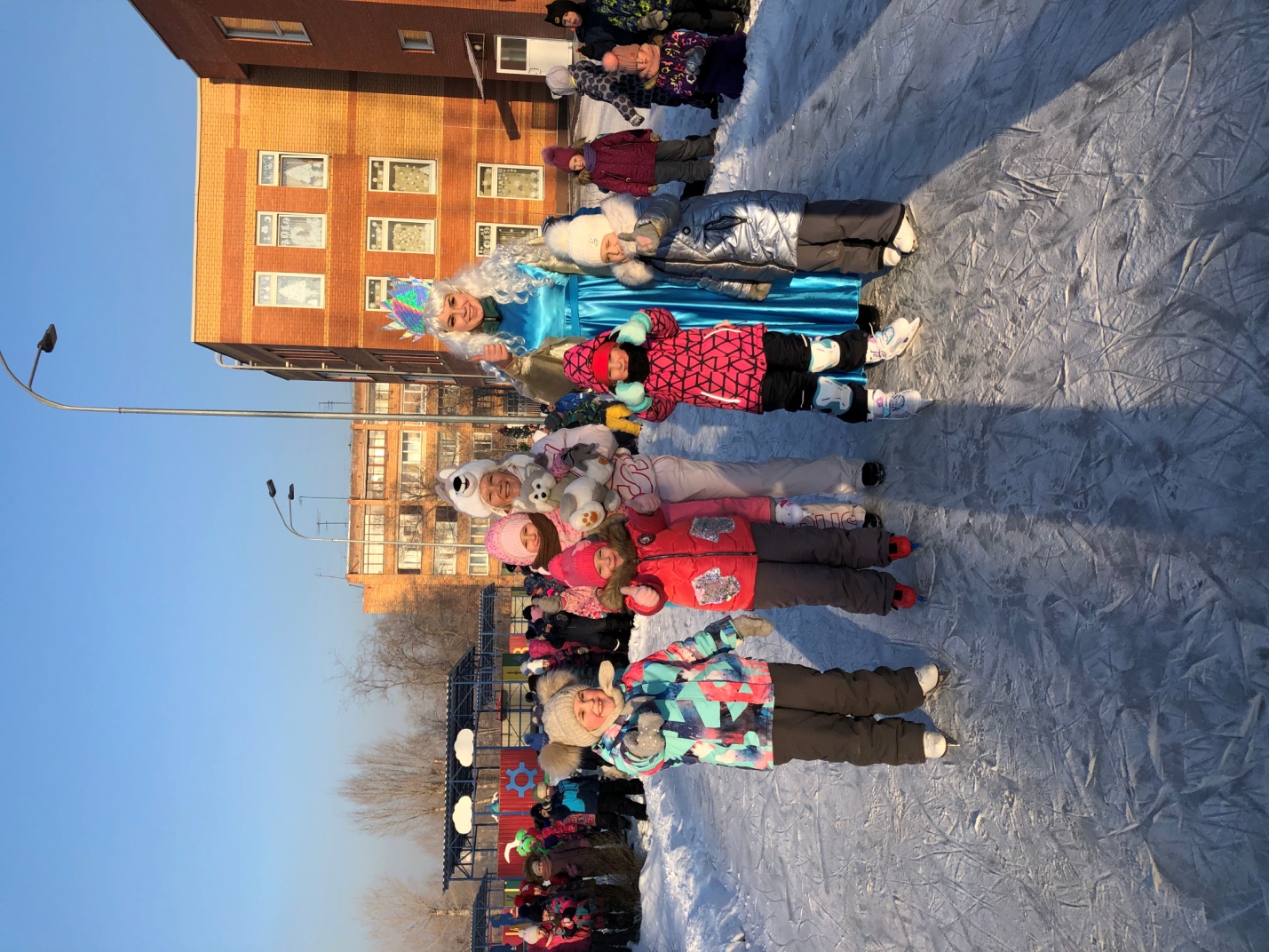 